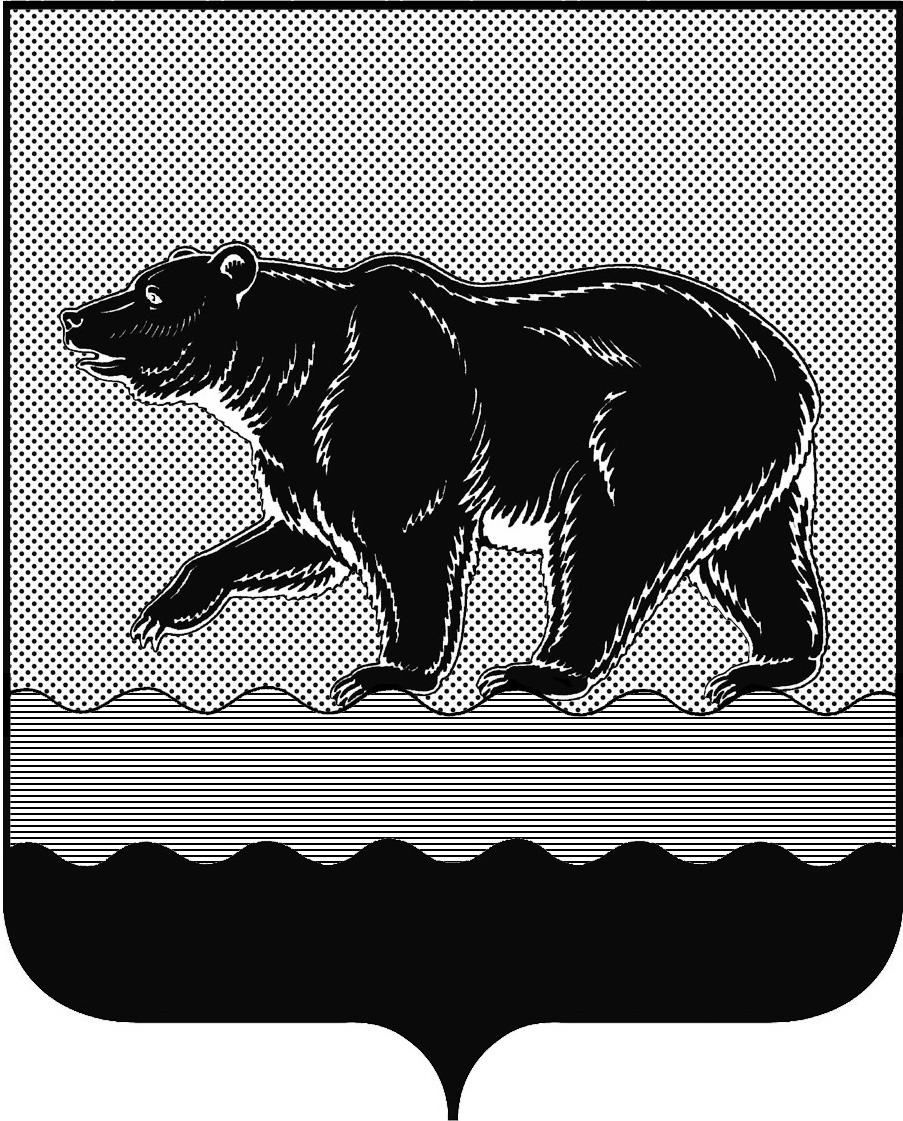 СЧЁТНАЯ ПАЛАТАГОРОДА НЕФТЕЮГАНСКА16 микрорайон, 23 дом, помещение 97, г. Нефтеюганск, 
Ханты-Мансийский автономный округ - Югра (Тюменская область), 628310  тел./факс (3463) 20-30-55, 20-30-63 E-mail: sp-ugansk@mail.ru www.admugansk.ru Заключение на проект постановления администрации города Нефтеюганска«Об утверждении порядка определения объёма и предоставления субсидии социально ориентированным некоммерческим организациям, не являющимся муниципальными учреждениями, осуществляющим деятельность по предоставлению общего образования на территории города Нефтеюганска, на оплату коммунальных услуг, содержание имущества» (далее по тексту – Проект порядка)Счётная палата в соответствии с пунктом 7 части 2 статьи 9 Федерального закона от 07.02.2011 № 6-ФЗ «Об общих принципах организации и деятельности контрольно-счётных органов» проводит финансово-экономическую экспертизу проектов муниципальных правовых актов (включая обоснованность финансово-экономических обоснований) в части, касающейся расходных обязательств муниципального образования.По результатам экспертизы Проекта порядка установлено следующее.Постановлением Правительства Российской Федерации от 07.05.2017 № 541 утверждены общие требования к нормативным правовым актам, муниципальным правовым актам, регулирующим предоставление субсидий некоммерческим организациям, не являющимся государственными (муниципальными) учреждениями (далее по тексту – Общие требования).В соответствии с подпунктом «г» пункта 4 Общих требований в муниципальном правовом акте при определении условий и порядка предоставления субсидий указывается размер субсидии и (или) порядок расчёта размера субсидии с указанием информации, обосновывающей её размер (формулы расчёта и порядок их применения и (или) нормативы затрат, статистические данные и иная информация исходя из целей предоставления субсидии), и источника её получения, за исключением случаев, когда размер субсидии определён законом (решением) о бюджете.В нарушение подпункта «г» пункта 4 Общих требований пункт 2.9 Проекта порядка не соответствует вышеуказанным требованиям и приведёт к превышению полномочий Департаментом образования и молодёжной политики города Нефтеюганска при определении размера субсидии и (или) порядка расчёта предоставляемой субсидии.Рекомендуем Проект порядка привести в соответствие подпункту «г» пункта 4 Общих требований.Подпунктом «в (1)» пункта 4 Общих требований установлено, что при определении условий и порядка предоставления субсидий указывается порядок предоставления субсидии в очередном финансовом году получателю субсидии, соответствующему категориям и (или) критериям отбора, указанным в подпункте «г» пункта 3, в случае невозможности её предоставления в текущем финансовом году в связи с недостаточностью лимитов бюджетных обязательств, указанных в подпункте «в» пункта 3, без повторного прохождения проверки на соответствие указанным категориям и (или) критериям отбора (при необходимости).Рекомендуем дополнить Проект порядка вышеуказанной нормой и пересмотреть пункт 2.5.3 Проекта порядка. Пунктом 2.9 Проекта порядка установлено, что в расчёт субсидии включается оплата коммунальных услуг и содержание имущества. При этом не конкретизирован перечень коммунальных услуг, а также услуг (работ), входящих в содержание имущества, что устанавливает для правоприменителя муниципального правового акта необоснованно широкие пределы усмотрения и является коррупциогенным фактором (статья 1 Федерального закона от 17.07.2009 № 172-ФЗ «Об антикоррупционной экспертизе нормативных правовых актов и проектов нормативных правовых актов»).Рекомендуем определить перечень коммунальных услуг, а также услуг (работ), входящих в содержание имущества.В пункте 2.11 Проекта порядка после слов «с типовой формой, утверждённой» рекомендуем дополнить словом «приказом».Пунктом 2.2 Проекта порядка установлен перечень документов, предоставляемых одновременно с заявлением, в том числе документы, предусмотренные пунктом 1.5.2 пункта 1.5 Проекта порядка. Вместе с тем установлено, что копия свидетельства о государственной регистрации юридического лица на территории города Нефтеюганска предусмотрена и в пункте 2.2 и подпункте 1.5.2 пункта 1.5, рекомендуем исключить дублирующие документы.Учитывая, что форма заявки на предоставление субсидии установлена приложением 2 к Проекту порядка, рекомендуем из пункта 2.13 Проекта порядка исключить слова «по форме, установленной Департаментом». В подпункте 6 пункта 2.2 Проекта порядка исключить слова «(в случае, если такое требование предусмотрено правовым актом)». Проектом порядка не предусмотрены сроки принятия решения о предоставлении и об отказе в предоставлении субсидии. Рекомендуем дополнить Проект порядка. 	На основании вышеуказанных замечаний, в Проект порядка необходимо внести соответствующие изменения, в связи, с чем копия настоящего заключения направлена разработчику проекта муниципального правового акта.Заместитель председателя                                                           Э.Н. Хуснуллинаисполнитель:инспектор инспекторского отдела № 1Счётной палаты города НефтеюганскаБатаева Лариса НиколаевнаТел. 8 (3463) 203063Исх. № 151 от 15.04.2019